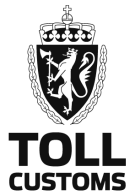 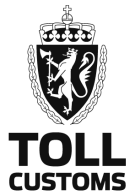 Søknad om foreløpig deklarering ved innførsel/utførselSøknad om foreløpig deklarering ved innførsel/utførselSøknad om foreløpig deklarering ved innførsel/utførselSøknad om foreløpig deklarering ved innførsel/utførselSøknad om foreløpig deklarering ved innførsel/utførselSøknad om foreløpig deklarering ved innførsel/utførselInnvilget tillatelse nr.:Innvilget tillatelse nr.:Innvilget tillatelse nr.:Søknaden sendes:TolletatenPostboks 2103 Vika, 0125 Oslo.post@toll.noSøknaden sendes:TolletatenPostboks 2103 Vika, 0125 Oslo.post@toll.noSøknaden sendes:TolletatenPostboks 2103 Vika, 0125 Oslo.post@toll.noSøknaden sendes:TolletatenPostboks 2103 Vika, 0125 Oslo.post@toll.noSøknaden gjelderSøknaden gjelderSøknaden gjelderSøknaden gjelderSøknaden sendes:TolletatenPostboks 2103 Vika, 0125 Oslo.post@toll.noSøknaden sendes:TolletatenPostboks 2103 Vika, 0125 Oslo.post@toll.noSøknaden sendes:TolletatenPostboks 2103 Vika, 0125 Oslo.post@toll.noSøknaden sendes:TolletatenPostboks 2103 Vika, 0125 Oslo.post@toll.no Søknad om foreløpig deklarering ved innførsel Søknad om foreløpig deklarering ved utførsel Søknad om foreløpig deklarering ved innførsel Søknad om foreløpig deklarering ved utførsel Søknad om foreløpig deklarering ved innførsel Søknad om foreløpig deklarering ved utførsel Søknad om foreløpig deklarering ved innførsel Søknad om foreløpig deklarering ved utførselSøknaden sendes:TolletatenPostboks 2103 Vika, 0125 Oslo.post@toll.noSøknaden sendes:TolletatenPostboks 2103 Vika, 0125 Oslo.post@toll.noSøknaden sendes:TolletatenPostboks 2103 Vika, 0125 Oslo.post@toll.noSøknaden sendes:TolletatenPostboks 2103 Vika, 0125 Oslo.post@toll.noSøkerSøkerSøkerSøkerSøkerSøkerSøkerNavn på foretakNavn på foretakNavn på foretakNavn på foretakNavn på foretakOrganisasjonsnummerTollkredittnummerPostadressePostadressePostadressePostadressePostadressePostadressePostadresseTelefonTelefonMobilE-postE-postE-postE-postBakgrunn for søknadenBakgrunn for søknadenForklar hvorfor fullstendige opplysninger ikke er kjent ved innførsel/utførselForklar hvorfor fullstendige opplysninger ikke er kjent ved innførsel/utførselOppgi hvilke varer, med tilhørende varenumre fra tolltariffen, det søkes forOppgi hvilke varer, med tilhørende varenumre fra tolltariffen, det søkes forUtvidet oppgjørstidUtvidet oppgjørstidØnsket oppgjørstid: Innførsel inntil 30 dager Utførsel inntil 30 dager Utførsel; olje, gass, fiske og fiskeprodukter, inntil 30 dager Utførsel; treforedlingsprodukter inntil 45 dagerBegrunn behovet for oppgjørstid ut over 10 dagerBegrunn behovet for oppgjørstid ut over 10 dagerSøkers underskriftSøkers underskriftSøkers underskriftSted og datoNavnGjenta med blokkbokstaver.For TolletatenFor TolletatenFor Tolletaten Søknaden innvilges Søknaden avslås (se vedlagt vedtak) Søknaden innvilges Søknaden avslås (se vedlagt vedtak) Søknaden innvilges Søknaden avslås (se vedlagt vedtak)Sted og datoNavnGjenta med blokkbokstaver.